Písmenká dole vystrihni a poprikladaj do sudoku. Ak si budeš istý/istá, až potom ich nalep. 
V riadku, v stĺpci sa nesmie zopakovať jeden tvar. Yy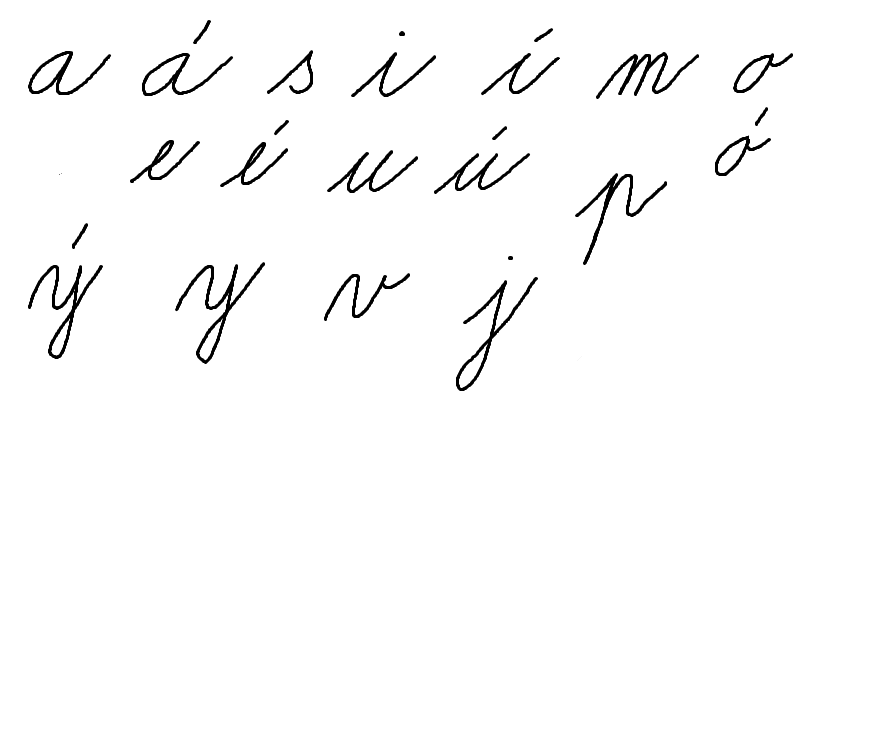 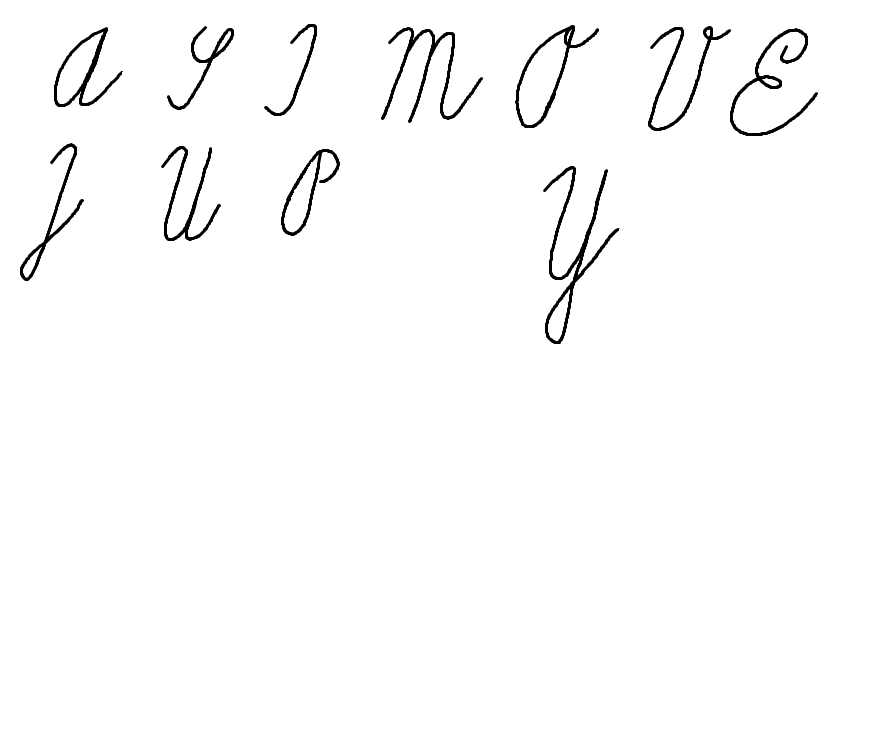 yYyYYy